The Garden Club of Georgia, Inc.                           Award Application 2017–2019         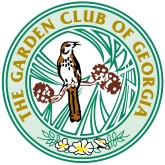 Award #: _______ Category by size: ______ Award Name: ___________________________________  Name of applicant: ____________________________________________ Date: _____________________	     District: __________________ Club number: ___________ Town: ________________________________        Number of members in club (if club): _____ OR number of clubs in council (if council): _____ Club Contact Person: __________________________________________________________________ Email: _____________________________________________ Phone: ____________________________           Home Address_________________________________________________________________________ City ___________________________________________________________Zip_____________________ INSTRUCTIONS:1.  Application form is limited to three pages (including this form) – front of pages only. No report covers, binders, or plastic sheets allowed.	2.  Application form must be in the hands of the proper person by the date specified in the GCG Guide.	3.  Application should be emailed to proper chairman.Please follow instructions in GCG Guide 2017 – 2019 when completing application.For Awards # 1, 16, 20, 25, 26, and 28 STOP here. Please complete each topic, if applicable.  Use numbering as below when completing form.1. New Project:    Yes      No         Beginning date: ______________Completion date: _______________2. Brief summary and objectives of project:3. Involvement of club members and other organizations:4. Project expenses and means of funding:5. Continuing involvement, follow-up, maintenance:6. Insert digital photos and/or landscape plan (does not need to be professionally drawn)